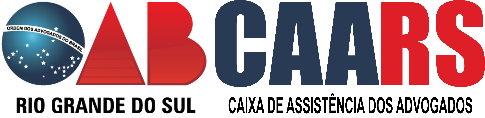 REQUERIMENTO PARA SOLICITAÇÃO DE AUXILIO CIRURGICO HOSPITALAR NA CAA/RSPrezado Presidente, ______________________________________________________________(nome completo), CPF_______________OABRS_________E-mail_____________________________telefone de contato_________________________residente_________________________________________________________________CEP:_________________na cidade de _______________________, venho através desta requerer auxilio cirúrgico hospitalar tendo em vista que na data de ___________________________________________me submeti ao procedimento cirúrgico _________________________________________________________ CID 10__________.Peço que em caso de deferimento do pedido o valor seja depositado na conta bancária nº___________________, agência ____________________________, banco______________ da cidade de_______________________________.Em anexo segue os documentos marcados com “x”:(    ) Carteira da OAB/RS do advogado (a);(     ) Cópia do laudo médico que comprove o procedimento realizado e cópia das notas fiscais relativas aos gastos hospitalares;(     ) Cópia da guia e do documento da alta hospitalar, com data;(    ) Cópia do comprovante de renda  do (a) advogado (a) os ( três últimos contracheques, RPA, INSS, etc);(    ) Cópia da Declaração de Imposto de Renda ou Declaração de Isento (a) do (a) advogado (a);(    ) Cópia do comprovante de rendimentos do INSS ou Certidão Negativa do recebimento de benefícios junto aquele órgão  do advogado (a); (    ) comprovante de residência do requerente..A documentação pode ser enviada por e-mail (beneficios@caars.org.br), carta ou entregue pessoalmente (R: Washington Luiz, 1110/5º andar, Bairro Centro, Porto Alegre/RS, CEP: 90010-460) e em caso de dúvida contatar o Setor de Benefícios da CAARS, pelo telefone 51-32877413.                                       Porto Alegre, _________de _______2020.___________________________________________Assinatura do (a) requerente